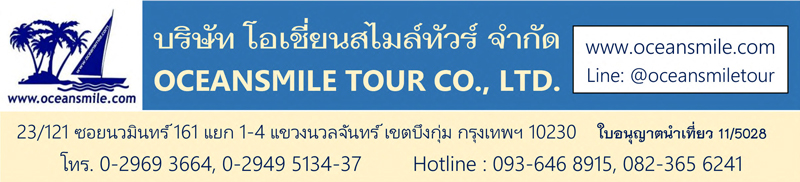 [XI-AN656-AP] ซีอาน เส้นทางสายไหม ถ้ำหินม่ายจีซาน ภูเขาสายรุ้งด่านเจียยี่กวน เมืองตุนหวง ขี่อูฐ ทะเลสาบวงพระจันทร์ ถ้ำโมเกาคู (บินภายใน)เส้นทางท่องเที่ยว ซีอาน จางเย่ เจียยี่กวน ตุนหวง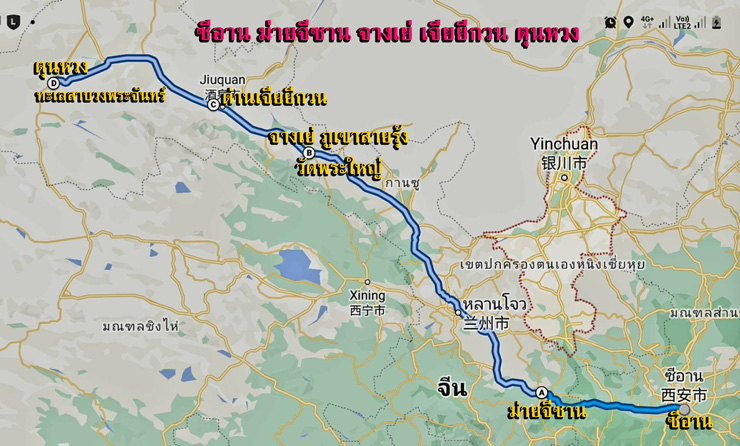 • Premium Trip (บินภายใน – พัก 5 ดาว)• เที่ยวซีอาน ชม สุสานทหารดินเผาจักรพรรดิจิ๋นซี มรดกโลก• เที่ยวปราการด่านตะวันตก ด่านเจียยี่กวน สุดเขตประเทศจีน• ชมความมหัศจรรย์ของ ภูเขาสายรุ้ง Rainbow Mountain กับธรรมชาติที่สรรค์สร้าง• ชม ถ้ำตุนหวง ถ้ำหินแกะสลักขนาดใหญ่ที่สุดของจีน ถ้ำพุทธศิลป์ที่ได้ขึ้นเป็นมรดกโลก• เดินทางสบายเน้นนั่งรถไฟความเร็วสูงช่วยประหยัดเวลาในการเดินทาง• อาหารดี – โรงแรม 5 ดาว – บินภายใน - ไม่ลงร้านช้อปร้านยา มีเวลาเที่ยวเต็มที่วันแรก : สนามบินดอนเมือง - ซีอาน14.00 น. 	พร้อมกันที่ สนามบินดอนเมือง อาคารผู้โดยสารชั้น 3 ประตู 1 สายการบินแอร์เอเชีย เจ้าหน้าที่คอยให้การต้อนรับ16.40 น. 	ออกเดินทางสู่ เมืองซีอาน โดยสายการบินแอร์เอเชีย เที่ยวบินที่ FD58821.35 น. 	ถึง Xi'an Xianyang Airport (XIY) เมืองซีอานเมืองหลวงของมณฑลส่านซี มีประวัติศาสตร์ยาวนานกว่า 3,000 ปี ได้ถูกสถาปนาเป็นราชธานีในนาม “นครฉางอาน” เคยเป็นนครหลวงในสมัยต่างๆ รวมทั้งสิ้น 13 ราชวงศ์ เป็นจุดเริ่มต้นของเส้นทางสายไหม หลังผ่านพิธีการตรวจคนเข้าเมืองแล้ว นำท่านเข้าที่พัก (พัก Delta By Marriott Xi'an หรือระดับ 5 ดาว)วันที่สอง : ซีอาน - นั่งรถไฟความเร็วสูง - เทียนสุ่ย - ถ้ำหินม่ายจีซาน ศาลเจ้าฝูซี เมืองเก่าเทียนสุ่ย06.30 น. 	บริการอาหารเช้าที่โรงแรม (1) หลังอาหารนำท่านเดินทางสู่ สถานีรถไฟซีอาน09.00 น.	ออกเดินทางสู่ เมืองเทียนสุ่ย โดยรถไฟความเร็วสูง D2685 (09.00-10.28) 10.28 น.   	ถึง เมืองเทียนสุ่ย นำท่านเดินทางสู่ ถ้ำหินม่ายจีซาน (Maijishan Grottoes)12.00 น.   	บริการอาหารกลางวันที่ภัตตาคาร (2) หลังอาหารนำท่านชม ถ้ำหินม่ายจีซาน (Maijishan Grottoes) ถ้ำหินที่ถูกสร้างขึ้นในช่วงปลายสมัยราชวงศ์ฉิน หรือราว ค.ศ. 384-417 เมื่อคราวที่พุทธศาสนาจากอินเดียเข้าสู่ประเทศจีนผ่านเส้นทางสายไหม มีการสร้างเพิ่มเติมในอีกช่วงหลายราชวงศ์ ถ้ำหินม่ายจีซานตั้งอยู่บนหน้าผาสูงในเขตม่ายจี เมืองเทียนสุ่ย มณฑลกานซู่ เป็น 1 ใน 4 ถ้ำหินแกะสลักขนาดใหญ่ที่สุดของจีน ชื่อ “ม่ายจีซาน” มีความหมายถึง “กองรวงข้าวสาลี” ตามรูปลักษณ์ของภูเขาที่เหมือนรวงข้าวสาลีวางซ้อนกันอยู่ ปัจจุบันม่ายจีซานประกอบด้วยถ้ำน้อยใหญ่ 221 แห่งและได้มีการอนุรักษ์พระพุทธรูปหินสลักกว่า 7,000 องค์ และภาพจิตรกรรมฝาผนังขนาดใหญ่กว่า 1,300 ตารางเมตร โดยถ้ำหินแกะสลักแห่งนี้โด่งดังด้านศิลปะการปั้นดินงดงามระดับโลกและมีชื่อเสียงในฐานะ “หอนิทรรศการศิลปะประติมากรรมตะวันออก” ได้รับการขึ้นทะเบียนเป็นมรดกโลก จากนั้นนำท่านชม ศาลเจ้าฝูซี เป็นศาลเจ้าที่สร้างขึ้นเพื่อระลึกถึงตระกูลเสินหนงที่สอนให้คนจีนรู้จักทำการเพาะปลูกในสมัยโบราณ19.00 น. 	บริการอาหารค่ำที่ภัตตาคาร (3) หลังอาหารชม เมืองเก่าเทียนสุ่ย ชมสถาปัตยกรรมจีนโบราณที่ประดับประดาด้วยแสงสีสวยงาม ภายในเมืองเก่ามีร้านของกินมากมาย (พัก Holiday Inn Express Hotel หรือระดับ 4 ดาว)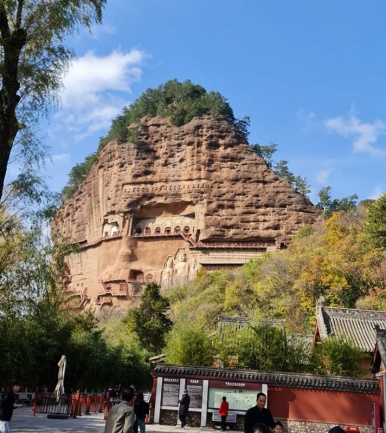 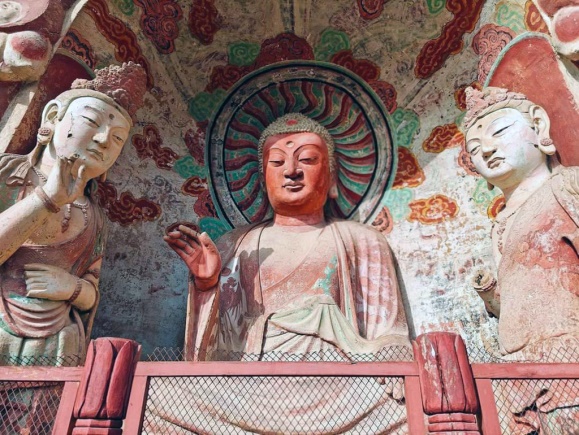 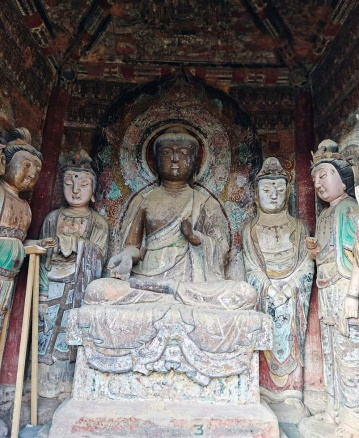 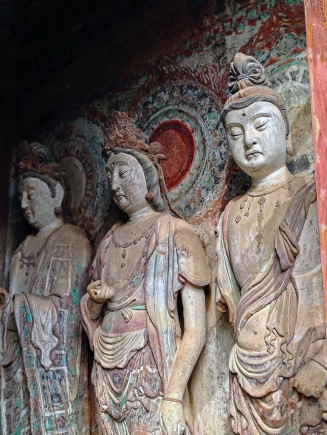 วันที่สาม : เมืองเทียนสุ่ย - นั่งรถไฟความเร็วสูง – จางเย่ ภูเขาสายรุ้ง Rainbow Mountain07.00 น. 	บริการอาหารเช้าที่โรงแรม (4) หลังอาหารนำท่านเดินทางสู่ สถานีรถไฟเทียนสุ่ย09.31 น.	ออกเดินทางสู่ เมืองจางเย่ โดยรถไฟความเร็วสูง D2701 (09.37-13.54) รถไฟผ่านที่ราบสูงชิงไห่ บางส่วนของเส้นทางผ่านที่ราบสูงถึง 3,600-3,800 เมตร ผ่านเขตหมู่บ้านของชาวทิเบต ชมวิวภูเขาหิมะ12.00 น.   	บริการอาหารกลางวันบนขบวนรถไฟ (จัดอาหารข้าวกล่องอุ่นร้อน-ขนมปัง 5)13.54 น.   	ถึง เมืองจางเย่ นำท่านชม ภูเขาสายรุ้ง เปลี่ยนรถเป็นรถอุทยาน นำท่านเที่ยวชม ภูมิทัศน์จางเย่ฉีเหลียนซานตันเสียตี้เม่า หรือ ภูเขาสายรุ้ง Rainbow Mountain จัดเป็นหนึ่งในภูมิทัศน์มหัศจรรย์ของธรรมชาติอันงดงามแปลกตาในเขตภูเขาฉีเหลียนซาน ครอบคลุมอาณาบริเวณกว้างขวางถึง 300 ตร.กม. อยู่บนระดับความสูง 2,000-3,800 เมตร สันนิษฐานว่ามีอายุมากกว่า 2 ล้านปี ผ่านการกัดกร่อนของธรรมชาติ ทำให้เห็นถึงชั้นของแร่ธาตุใต้ดินที่บ้างเป็นริ้วเลื่อมลายหลากสีสันสวยงามมีรูปร่างแปลกตามากมาย 19.00 น. 	บริการอาหารค่ำที่ภัตตาคาร (6) หลังอาหารพักผ่อน (พัก Zhangye Bing Guan Hotel ระดับ 5 ดาว)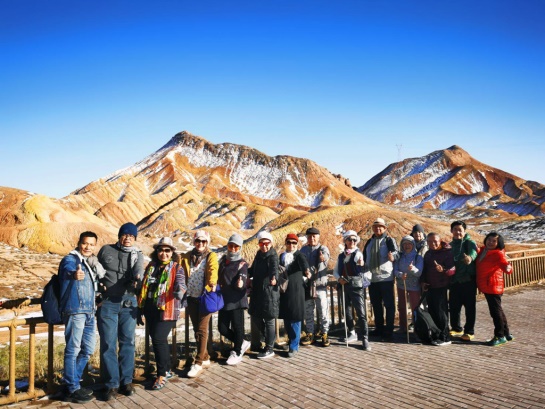 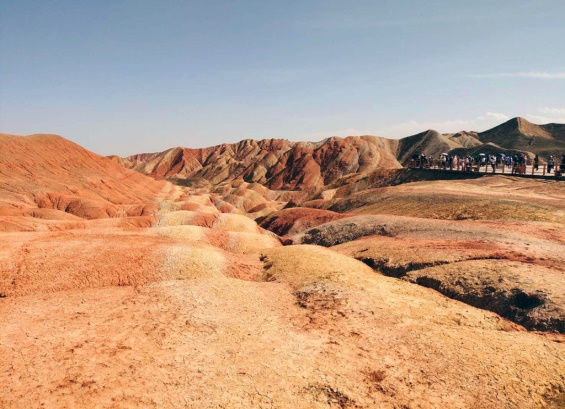 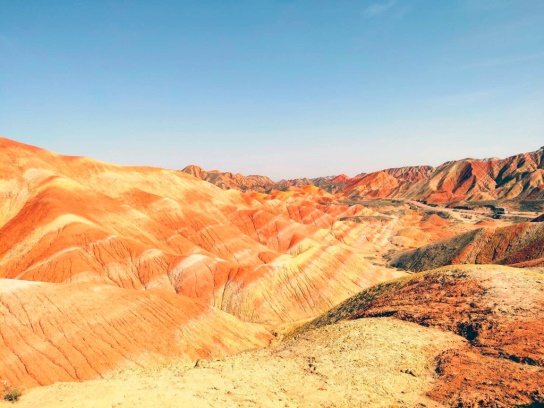 วันที่สี่ : เมืองจางเย่ – วัดพระใหญ่ - เจียยี่กวน ปราการด่านตะวันตก 07.00 น. 	บริการอาหารเช้าที่โรงแรม (7) หลังอาหารนำท่านชม วัดพระใหญ่ – ต้าฝอซื่อ สร้างใน ปีค.ศ.1098 สมัยซีเซี่ยภายในวิหารใหญ่เป็นที่ประดิษฐานของพระนอนศักดิ์สิทธิ์องค์ใหญ่ที่สุดของประเทศจีน มีความยาว 34.5 ม. จากนั้นนำท่านเดินทางสู่ เมืองยี่กวน (ใช้เวลา 2.30 ชม.)12.00 น.   	บริการอาหารกลางวันที่ภัตตาคาร (8) หลังอาหารนำท่านเที่ยวชม ด่านเจียยี่กวน ปราการด่านตะวันตก เที่ยวชม ด่านเจียยี่กวน ด่านสุดท้ายของกําแพงเมืองจีนที่สูงตระหง่านเป็นปราการที่แข็งแรงและสำคัญที่สุดในภาคตะวันตก ซึ่งสร้างขึ้นในราวปลายราชวงศ์หมิงถึงต้นราชวงศ์ชิง (กลางศตวรรษที่17) เที่ยวชมป้อมปราการและชมลานจัตุรัสป้อมปราการด้านในที่มีกำแพงรายล้อม (รวมค่ารถกอล์ฟ)19.00 น.   	บริการอาหารค่ำที่ภัตตาคาร (9) หลังอาหารพักผ่อนกันตามสบาย (พัก Nuo Jin Hotel หรือระดับ 5 ดาว)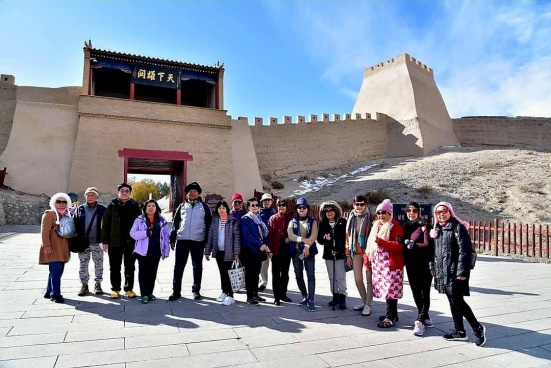 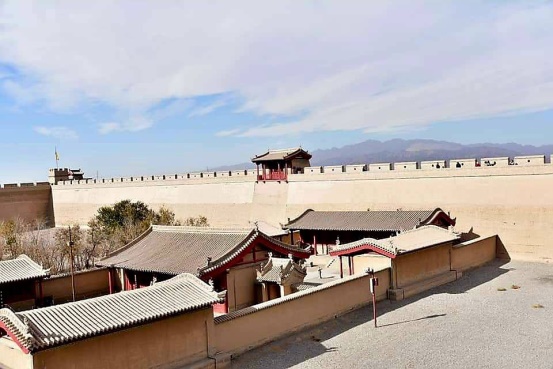 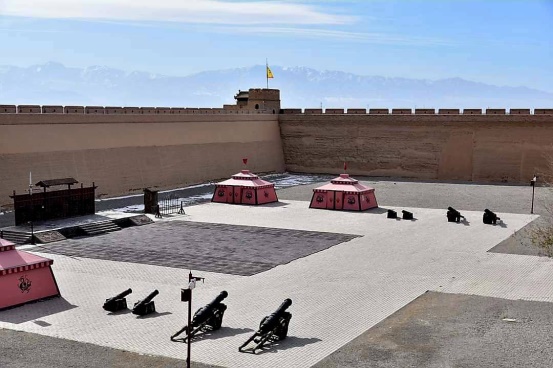 วันที่ห้า : เมืองตุนหวง - เนินทรายหมิงซาซาน ขี่อูฐ ทะเลสาบวงพระจันทร์ 07.00 น. 	บริการอาหารเช้าที่โรงแรม (10) หลังอาหารนำท่านออกเดินทางสู่ เมืองตุนหวง (5 ชม.) เมืองแห่งโอเอซิสและเมืองยุทธศาสตร์บนเส้นทางสายไหมที่นักเดินทางทุกคนต้องหยุดแวะเพื่อจัดเตรียมเสบียงให้พร้อมก่อนเดินทางผ่านทะเลทรายอันยาวไกล เมืองตุงหวงซึ่งเป็นเมืองที่มีความเจริญรุ่งเรืองที่สุดในเส้นทางสายไหม13.00 น.   	บริการอาหารกลางวันที่ภัตตาคาร (11) หลังอาหารนำท่านเดินทางสู่ เนินทรายหมิงซาซาน เทือกเขาทะเลทรายที่มีความยาวจากทิศตะวันออกไปยังทิศตะวันตก 40 กิโลเมตร จากทิศเหนือไปทิศใต้ 20 กิโลเมตร ยอดเขามีความสูงประมาณ 100 เมตร ทรายมีสีสันต่างกัน 5 สี คือ สีแดง เหลือง เขียว ขาว ดำ ที่มาของภูเขาหมิงซาซานแปลว่าภูเขาทรายร้องไห้ ตามตำนานเล่าว่าเคยมีกองทัพ 2 กองทัพกำลังสู้รบกันอยู่และในขณะนั้นได้เกิดพายุทรายพัดกระหน่ำ จึงทำให้ทั้ง 2 กองทัพถูกฝังทั้งเป็นภายใต้กองทราย ปัจจุบันภูเขาหมิงซาซานเป็นจุดท่องเที่ยวที่สำคัญของเมืองตุนหวง ให้ท่านได้ ขี่อูฐชมทะเลทราย ที่กว้างใหญ่ เดินตามกันเป็นทิวแถวไปตามสันทรายที่โค้งไปมา ภูเขาทรายดูเป็นประกายเมื่อต้องแสงอาทิตย์ตัดกับฟ้าสวยสีครามใสที่ท่านจะประทับ ใจ จากนั้นนำท่านชม ทะเลสาบวงพระจันทร์ เป็นบ่อน้ำผุดที่ไม่เคยเหือดแห้ง แม้จะอยู่กลางทะเลทรายหมิงซาซาน มีความลึกเฉลี่ยเพียง 6 เมตร ความกว้างของทะเลสาบจากทิศเหนือไปทิศใต้ประมาณ 100 เมตร และจากทิศตะวันตกไปทิศตะวันออก 25 เมตร ลักษณะของบ่อน้ำแห่งนี้คล้ายกับเสี้ยวพระจันทร์ จึงเป็นที่มาของ "สระน้ำวงพระจันทร์หรือสระน้ำพระจันทร์เสี้ยว" (รวมค่าขี่อูฐและค่ารถรางเที่ยวทะเลทราย)19.00 น.   	บริการอาหารค่ำที่ภัตตาคาร (12) หลังอาหารนำท่านช้อปปิ้งที่ ถนนซาโจว ช้อปปิ้งของฝากเมืองตุนหวง ชมวิถีชีวิตและความเป็นอยู่กันตามอัธยาศัย (พัก Tianhe Hotel หรือระดับ 5 ดาว)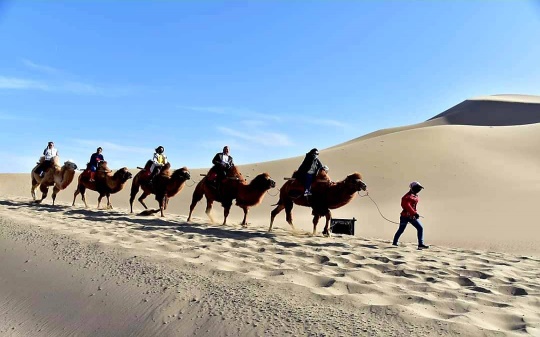 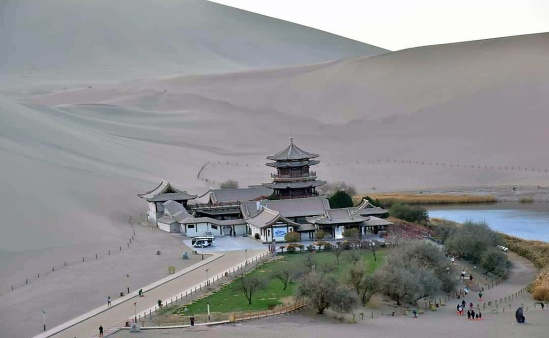 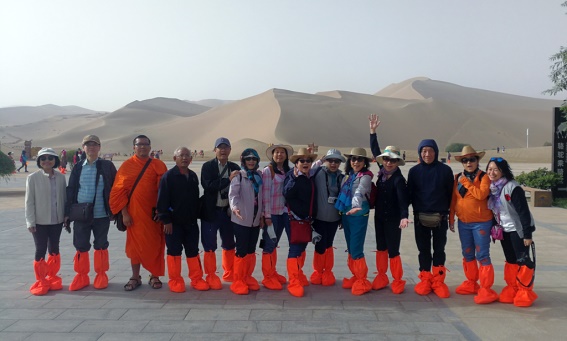 วันที่หก : ตุนหวง - ถ้ำโมเกาคู - (บินภายใน) – ซีอาน – สนามบินดอนเมือง07.00 น. 	บริการอาหารเช้าที่โรงแรม (13) หลังอาหารนำท่านเที่ยวชม ถ้ำโมเกาคู หรือ เชียนฝอต้ง (รวมรถแบตเตอรี่) ชม ภาพยนต์ดิจิตอล ที่ถ่ายทอดเรื่องราวของถ้ำโมเกาคู ถ้ำโมเกาคูได้รับการขึ้นทะเบียนเป็นมรดกโลกจากองค์การยูเนสโกเมื่อปี ค.ศ. 1987 และได้รับการยกย่องเป็นแหล่งพุทธศิลป์ที่ยิ่งใหญ่ที่สุดของจีน เป็นสิ่งก่อสร้างมหัศจรรย์บนหน้าผาของภูเขาหมิงซาซาน ผาหินถูกเจาะเป็นถ้ำจำนวนทั้งสิ้น 492 ถ้ำ ภายในเป็นที่บรรจุพุทธประติมากรรมและภาพเขียนพุทธประวัติต่างๆ ในอดีตกาลและส่วนใหญ่ของถ้ำแห่งนี้ใช้เป็นสถานที่ประกอบพิธีทางศาสนา ปัจจุบันถ้ำโมเกาคูหรือรู้จักกันในชื่อถ้ำตุนหวนเป็นสถานที่ท่องเที่ยวสำคัญบนเส้นทางสายไหม12.00 น.	บริการอาหารกลางวันที่ภัตตาคาร (14) หลังอาหารนำท่านเดินทางสู่ สนามบินตุนหวง16.20 น.   	ออกเดินทางสู่ เมืองซีอาน โดยสายการบิน China Eastern - MU 221618.20 น.   	ถึง สนามบินซีอาน อิสระอาหารเย็นที่สนามบิน รอต่อเครื่อง22.50 น. 	ออกเดินทางกลับสู่กรุงเทพฯ โดยสายการบิน แอร์เอเชีย เที่ยวบินที่ FD58901.45 น. 	ถึง สนามบินดอนเมือง โดยสวัสดิภาพ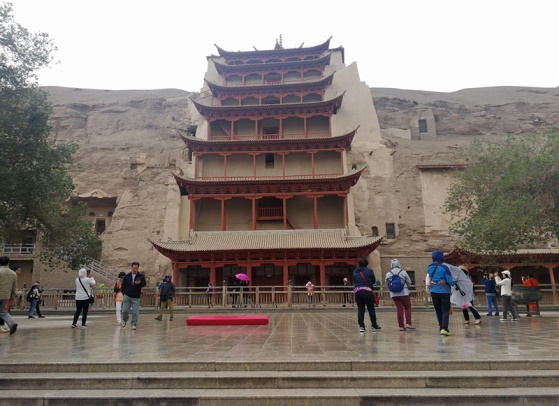 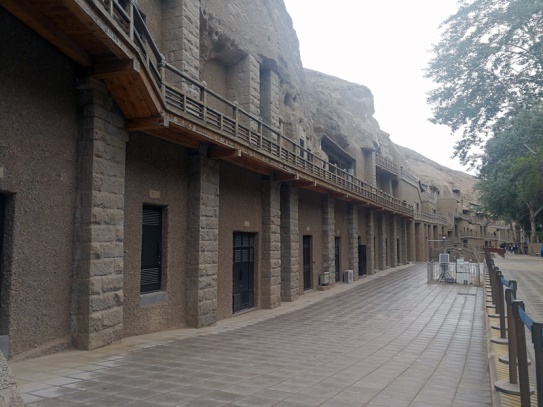 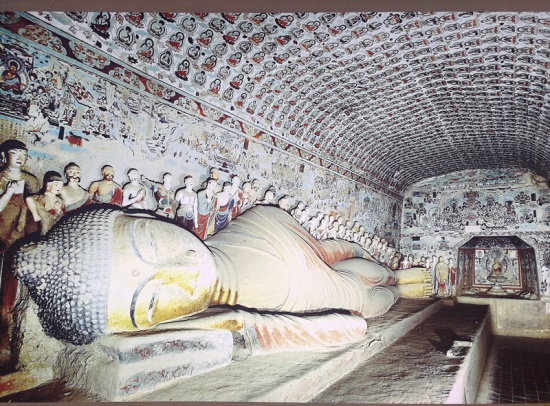 • การเดินทาง1.กระเป๋าเดินทาง แนะนำแบบกระเป๋าล้อลาก ใบไม่ใหญ่มาก เพื่อสะดวกในการเดินทาง2.การเดินทางเน้นนั่งรถไฟความเร็วสูงเพื่อประหยัดเวลาในการเดินทาง แต่จะเหนื่อยกับการลากกระเป๋าขึ้น-ลงรถไฟ• ค่าบริการนี้รวม1.ค่าโรงแรมที่พัก 5 คืน (พักห้องละ 2 ท่าน ระดับ 5 ดาว)2.ค่าอาหารทุกมื้อพร้อมอาหารว่างและเครื่องดื่ม3.ค่าตั๋วเครื่องบิน ตุนหวง-ซีอาน – รถปรับอากาศนำเที่ยว ค่าขี่อูฐ4.ค่าประกันอุบัติเหตุ วงเงินค่ารักษา 500,000.- / เสียชีวิต 1,000,000.-บาท (ตามเงื่อนไขกรมธรรม์ประกันอุบัติเหตุแบบกลุ่ม)5.ค่าธรรมเนียมเข้าชมสถานที่ต่างๆ6.ไกด์จีน รับ-ส่งที่สนามบิน (พูดไทยหรืออังกฤษ)• หมายเหตุ1.ค่าตั๋วเครื่องบิน (ดอนเมือง-ซีอาน-ดอนเมือง)2.ค่าทิปมัคคุเทศก์จีนและคนขับรถ (40 หยวนต่อวัน 6 วัน รวม 240 หยวน)• การสำรองที่นั่ง1.กรณีลูกค้าให้จองตั๋วเครื่องบิน วางมัดจำท่านละ 15,000.-บาท พร้อมส่งหน้าพาสปอร์ต+เบอร์โทรติดต่อ2.กรณีลูกค้าจองตั๋วเอง วางมัดจำท่านละ 10,000.-บาท (เพื่อจองตั๋วตุนหวง-ซีอาน)3.ส่วนที่เหลือชำระก่อนการเดินทาง 20 วัน• เงื่อนไขอื่นๆ• บริษัทฯ รับเฉพาะผู้มีประสงค์เดินทางเพื่อการท่องเที่ยวเท่านั้น• หากท่านถูกเจ้าหน้าที่ตรวจคนเข้าเมืองของประเทศไทยหรือประเทศปลายทาง ปฏิเสธการเข้าหรือออกเมืองด้วยเหตุผลใดๆ ก็ตาม ทำให้ท่านไม่สามารถเดินทางต่อไป ทางบริษัทฯ ขอสงวนสิทธิ์ที่จะไม่คืนเงินค่าทัวร์บางส่วนหรือทั้งหมด• บริษัทฯ ขอสงวนสิทธิ์ในการรับผิดชอบต่อค่าใช้จ่าย ในกรณีที่เกิดเหตุสุดวิสัย เช่น การยกเลิกเที่ยวบิน การล่าช้าของสายการบิน ภัยธรรมชาติ การจลาจลและทรัพย์สินที่สูญหายระหว่างเดินทาง ที่เกิดขึ้นเหนืออำนาจความควบคุมของบริษัทฯ• ในระหว่างเดินทาง หากท่านไม่ใช้บริการใดๆ ถือว่าท่านสละสิทธิ์ ไม่สามารถเรียกร้องขอค่าบริการคืนได้Daysโปรแกรมทัวร์ อาหารHotel1สนามบินดอนเมือง – ซีอาน FD588 (16.40-21.35)-/-/-ซีอาน 5 ดาว2ซีอาน - เทียนสุ่ย - ถ้ำหินม่ายจีซาน ศาลเจ้าฝูซี เมืองเก่าเทียนสุ่ยB/L/Dเทียนสุ่ย 4 ดาว3เทียนสุ่ย – นั่งรถไฟความเร็วสูง – เมืองจางเย่ - ภูเขาสายรุ้ง RainbowB/L/Dจางเย่ 5 ดาว4เมืองจางเย่ – วัดพระใหญ่ต้าฝอซื่อ – ด่านเจียยี่กวนB/L/Dเจียยี่กวน 5 ดาว5ตุนหวง – เนินทรายหมิงซาซาน ขี่อูฐ ทะเลสาบวงพระจันทร์B/L/Dตุนหวง 5 ดาว6ตุนหวง - ถ้ำโมเกาคู – (บินภายใน) – ซีอานซีอาน - สนามบินดอนเมือง FD589 (22.50-01.45+1)B/L/Dบนเครื่อง• เดือนเมษายน – 25 ตุลาคม 2567• เดือนเมษายน – 25 ตุลาคม 2567• เดือนเมษายน – 25 ตุลาคม 2567• เดือนเมษายน – 25 ตุลาคม 2567• เดือนเมษายน – 25 ตุลาคม 2567จำนวนคนราคา (ไม่รวมตั๋วเครื่อง)ราคา (รวมตั๋วเครื่อง)พักเดี่ยวเพิ่มรถเดินทาง10 - 14 ท่าน43,995.--7,900.-รถ BUS 38 ที่นั่ง15 - 20 ท่าน42,995.--7,900.-รถ BUS 38 ที่นั่ง21 ท่านขึ้นไป41,995.--7,900.-รถ BUS 38 ที่นั่ง